GRAFFITIS UND BESCHMIERUNGEN AN DER GEDENKSTÄTTE MAUTHAUSEN – EINE AUSWAHL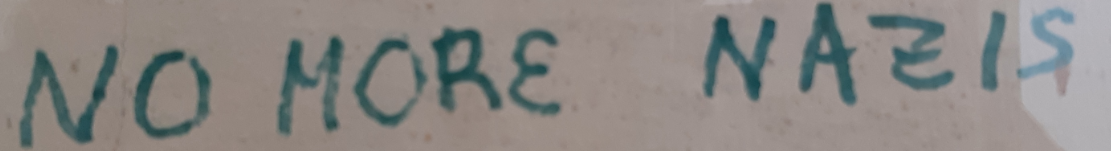 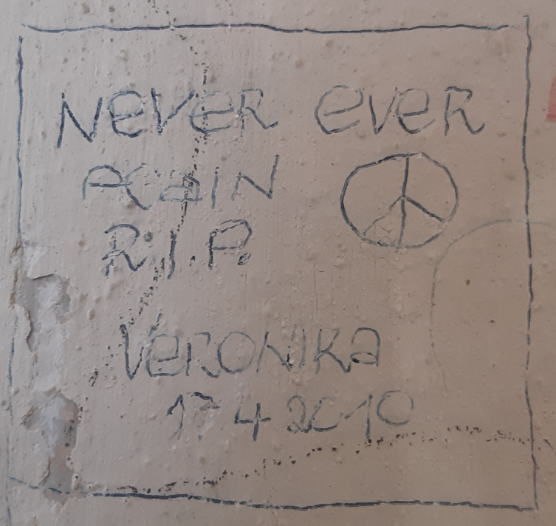 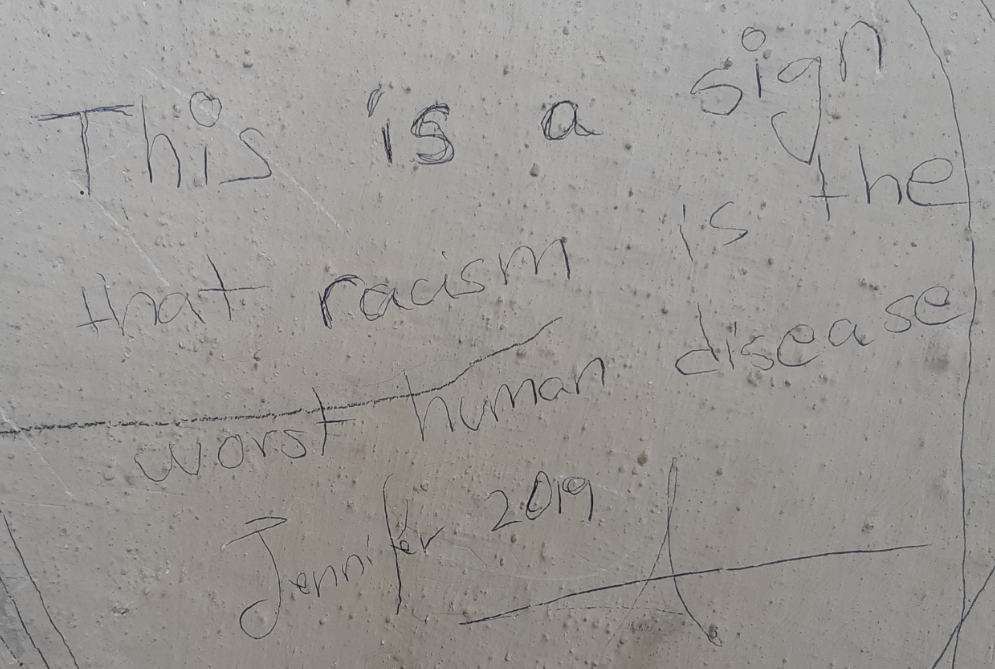 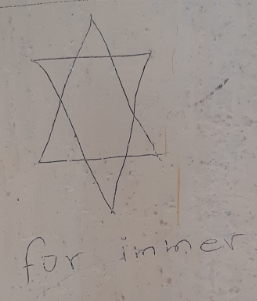 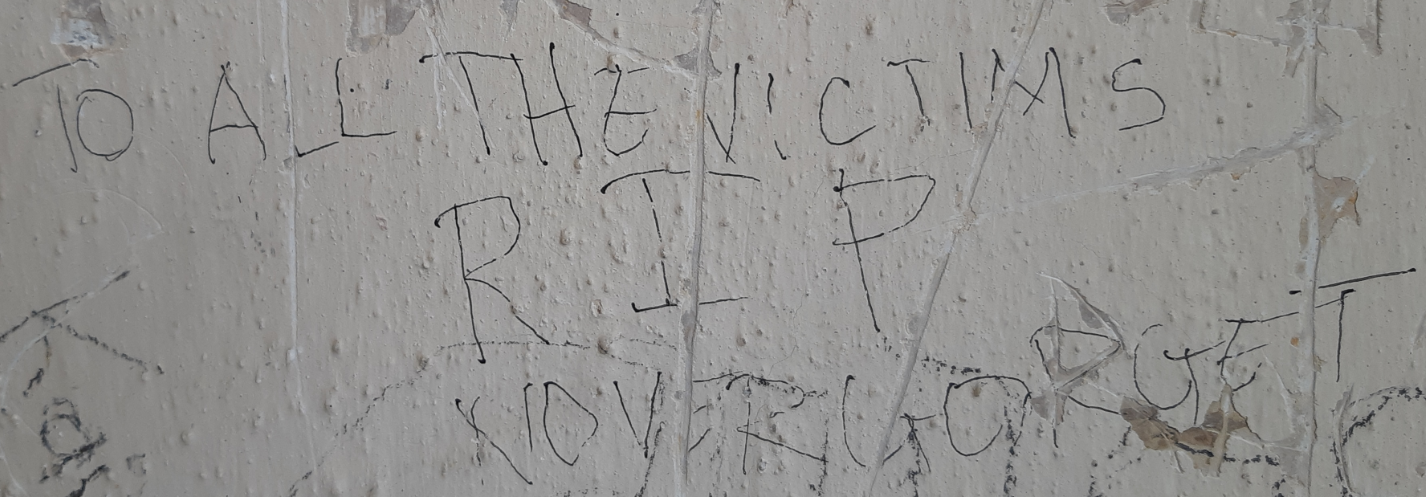 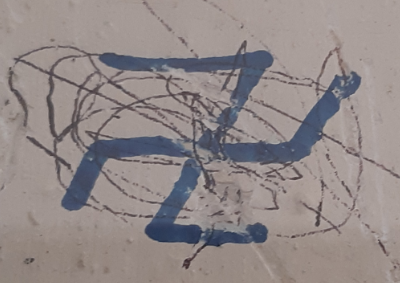 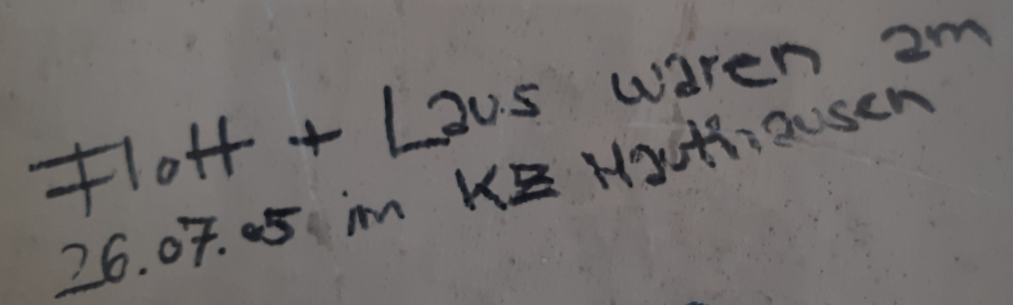 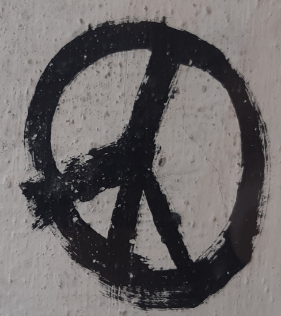 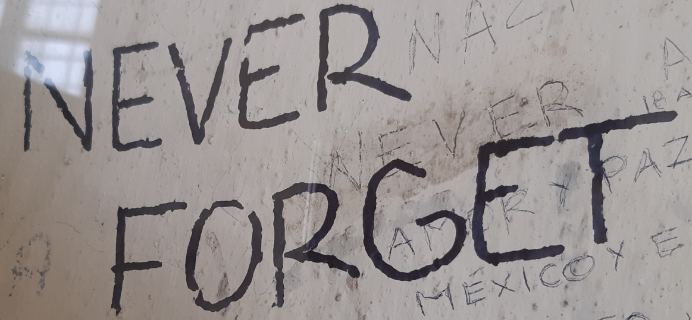 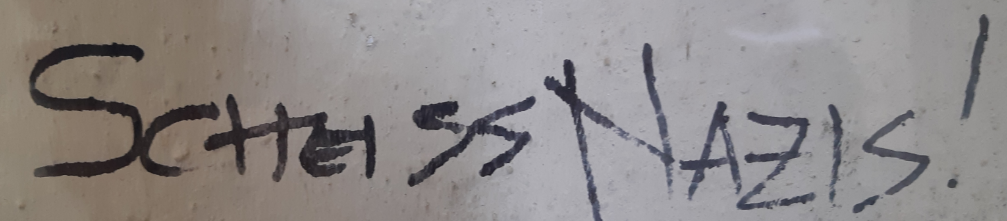 